ACTIVIDAD N°3 “AUTOCUIDADO – TEXTO ARGUMENTATIVO”ACTIVIDAD A DESARROLLAR: Diseñe y confeccione un implemento deportivo con materiales que pueda encontrar en su casa. Deberá mandar una foto vía mail de su implemento terminado.Escriba un texto argumentativo justificando por qué seleccionó ese implemento y cómo escogió lo materiales para diseñarlo. Considerando una tesis con el desarrollo de 2 argumentos.Mencione y explique a través de un texto normativo (instrucciones) dos ejercicios que pueda realizar con su implemento deportivo casero.A partir, del trabajo realizado reflexione sobre la importancia del autocuidado y del ejercicio durante esta crisis sanitaria.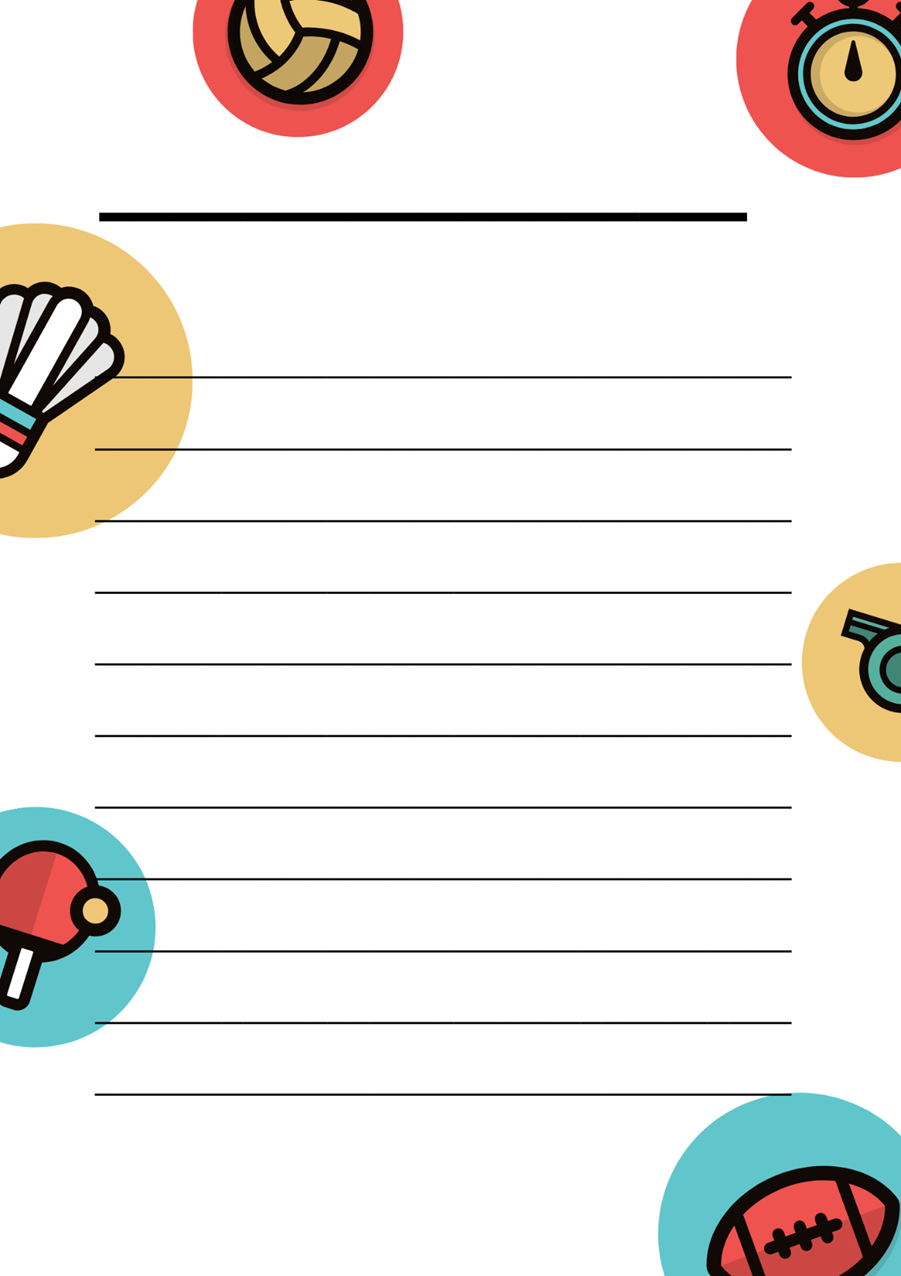 ASIGNATURA: E. FÍSICA, LENGUAJECURSO:3°A Y 4°A Y B  MEDIO.PROFESOR(A): SUSAN KENDALL, JAVIER MONSALVE, ANDREA GONZÁLEZNombre:Nombre:Correo: PROFESORESSANTACRUZDETRIANA@GMAIL.COMSUSANKEN@HOTMAIL.COMJMONSALVETAGLE@GMAIL.COMAndrea.gonzalez@liceo-santacruzdetriana. Fecha: 17 DE JUNIO.Fecha: 17 DE JUNIO.Correo: PROFESORESSANTACRUZDETRIANA@GMAIL.COMSUSANKEN@HOTMAIL.COMJMONSALVETAGLE@GMAIL.COMAndrea.gonzalez@liceo-santacruzdetriana. INSTRUCCIONES:Escribir tu nombre y fecha.                      Lee atentamente las instrucciones. Si lo haces puedes desarrollar una buena evaluación.Utiliza destacador, marcando lo que necesites para responder.Leer muy atento, si no te queda claro, lee otra vez y las veces que lo necesites.Responde utilizando lápiz pasta, negro o azul, no usar lápiz grafito.Escribe claro, así leeremos mejor tus respuestas.Ahora empieza a trabajar. ¡Éxito!INSTRUCCIONES:Escribir tu nombre y fecha.                      Lee atentamente las instrucciones. Si lo haces puedes desarrollar una buena evaluación.Utiliza destacador, marcando lo que necesites para responder.Leer muy atento, si no te queda claro, lee otra vez y las veces que lo necesites.Responde utilizando lápiz pasta, negro o azul, no usar lápiz grafito.Escribe claro, así leeremos mejor tus respuestas.Ahora empieza a trabajar. ¡Éxito!INSTRUCCIONES:Escribir tu nombre y fecha.                      Lee atentamente las instrucciones. Si lo haces puedes desarrollar una buena evaluación.Utiliza destacador, marcando lo que necesites para responder.Leer muy atento, si no te queda claro, lee otra vez y las veces que lo necesites.Responde utilizando lápiz pasta, negro o azul, no usar lápiz grafito.Escribe claro, así leeremos mejor tus respuestas.Ahora empieza a trabajar. ¡Éxito!